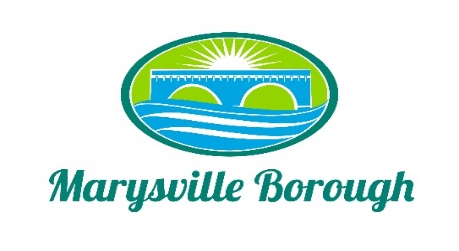 COUNCIL MEETING MINUTESJune 13, 20226:00 PM Work SessionLow-Income Household Water Assistance ProgramManager Border advised that the County is now offering a program that will assist residents with paying sewer bills if they qualify.  This program is called LIHWAP, Low Income Household Water Assistance Program.  This program is new this year and its purpose is to assist low-income households to reduce arrearages sewer services through grants.  Councilman Edkin asked if the Borough would still be able to pursue collections on persons that still have arrearages after grant monies have been received by that customer.  Manager Border advised that we could, with the exception of shutting off their water service for non-payment of the sewer bill.  Manager Border advised that the Borough would have to become a vendor in order for our residents to be eligible to participate in the program.  President Barthel and Councilwoman Urban advised that this would be a one-time option for the resident.  After some additional discussion, it was decided to add this item to the regular agenda.CDBG GrantManager Border advised that the application was due at the end of this month.  He added that he placed this item on the Committee agenda and a list was compiled for suggested projects to apply for funding for.  President Barthel stated that Engineer Rogalski recommended that we apply for projects that would total $100,000 or less as they were more likely to be funded.  He further suggested that multiple projects would be applied for in order to keep the grant request under $100,000.  Councilman Magee stated that projects that were joint efforts between the Municipality and other organizations are looked upon favorably.  Councilwoman Zulli advised that projects in low-income areas are also more likely to be funded.  President Barthel advised that the grant funds cannot be used for paving projects.    Manager Border advised that the Borough has already applied for funding through DCED, DCNR and Growing Greener.  Councilman Edkin stated that replacing the Sewer Main on North Main Street and eliminating Pump Station 3 and using gravity would be projects that would save the Borough in the long run by reducing expenses.  Councilman Webster asked why, if the option of using a gravity fed system was available, did the Borough install a Pump Station anyway.  No one knew the answer, but Manager Border advised that both the Sewer Employees the Borough Engineer agree that a gravity fed system would work.  Councilman Magee stated that the Borough should apply for funding for multiple projects separately and hope for funding.  Councilwoman Zulli stated that the Heritage Park Boat Ramp is well used by both residents and non-residents and those people that are using it are also patronizing businesses in town.  She advised that there is an opportunity to improve parking, signage and the visual aesthetic at this location and repair the ramp itself.  Councilman Magee asked if that project would/could include paving the parking lot and Manager Border advised that it would.  Councilman Magee advised that he would be in favor of applying for funding for the Heritage Park boat launch improvements, the elimination of Pump Station 3 and parking, ADA accessibility, recreation and pond area improvements at Lion’s Club Park.  President Barthel advised he would also like to see an application for funding to replace the North Main Street Sewer Main.  Councilman Webster stated that it was possible that this project could be partially funded over multiple years.This item will be placed on the regular agenda for action.   Stormwater AuthorityCouncilwoman Urban read Section II of the Draft Ordinance and advised that this needed to be re-written as the purpose should be having the authority as a fiscal and advisory agent only.  She added that the Authority would be a Stormwater Authority only and not include Sewer.Councilwoman Urban noted that the Ms4 Committee has been working on meeting the goals set forth in the Pollution Reduction Plan from 2017.  She advised that Engineer Rogalski provided calculation sheets, which were provided to Council in their packets.  She added that there were three different methods of funding covered, a tax, a flat fee and a tiered fee.  Ms. Urban advised that the MS4 Committee has been working on this for four or five months and Council needs to make a decision on which direction it should go.  She noted that the funding would be used specifically for Stormwater projects.  President Barthel advised that this issue as he sees it is that the Committee has been discussing this, but Council, as a whole, needs to make a decision noting that the estimated cost would be up to $1 million through 2023.  He added that we do not know what could happen after that point. Councilwoman Urban suggested that changing the structure of the meetings by having Council Work Session instead of a Committee meeting would rectify this issue.  Both Vice President Wentzel and Councilman Magee stated that they felt this change would make the Work Sessions last to long.  Councilman Webster suggested that the Work Session could be reconvened to Committee meetings.  After some additional discussion, President Barthel advised that all members of Council should attend the Ms4 Committee meetings.  Councilwoman Urban asked if any of the Council members had any questions regarding the suggested funding methods for MS4.  President Barthel asked if under Tier Three Residential, there was a way to make the Railroad pay their fair share.  Councilwoman Urban stated that the plan was to pre-negotiate.  Manager Border advised that Engineer Rogalski stated that the Railroads calculations were based on everything being impervious.  President Barthel asked if the scales could be adjusted and Councilwoman Urban advised that they could.  Vice President Wentzel stated that the primary goal this evening would be for Council to choose a direction.Stormwater FeeTaxFlat FeeTier FeePresident Barthel stated that he has been brainstorming.  He stated that the Borough currently has two CD’s maturing that are worth approximately $560,000 each, one is a Sewer CD and the other is a General Fund CD.  Manager Border advised that according to PSAB, Sewer money cannot be used for MS4.  He was instructed to verify this information.  President Barthel advised that if the Borough took $250,000 from each CD, that would be $500,000 seed money for MS4.  He added that the Borough could use the $260,000 in Covid money bringing this up to $760,000 seed money.  He added that once the fees were established, MS4 could pay back Borough within five years.  Councilman Magee advised that he suggested this prior and Council expressed the concern about the Borough being paid back and he asked President Barthel how payback would be guaranteed.  President Barthel advised that a formal payment plan should be put in place and documented.Work Session Agenda items were placed on hold as it was time to start the regular Council Meeting.  7:00 PM Borough Council MeetingCouncil President Barthel called the meeting to order at 7:02 PM.Pledge of Allegiance Council President Barthel led those assembled in the Pledge of Allegiance.Moment of Silence A moment of silence was held.Roll CallCouncil President Barthel took roll call with the following noted as present:  President Barthel, Vice President Wentzel, Councilmen Edkin, Magee and Webster, Councilwomen Urban and Zulli and Mayor McCreary.  Also in attendance was Manager Border and Secretary Hammaker and Treasurer Chorba.  Solicitor Altland and Engineer Rogalski were noted as absent.Consent ItemsApproval of 05/09/2022 MinutesApproval of Financial Statement Approval to Pay BillsCouncilman Magee noted that under line item 408.313 in the General Fund, there will be approximately $19,000 credited back to that item.  Council Magee made a motion to approve the Consent Items and Councilman Edkin seconded.  President Barthel opened the floor for discussion.  With no comments offered, President Barthel called for a vote and the motion passed unanimously.    Public Comment (Please Keep to a Three (3) Minute Time LimitJohn Fasnacht of 21 North Main Street asked Borough Council if the purposed Sewer Main replacement on North Main Street included the section that had been relined approximately 3 years ago.  President Barthel advised that it would not.  Mr. Fasnacht asked the status of the No Wake Zone at Heritage Park.  Manager Border advised that he was dealing with a gentleman from the Fish and Boat Commission and was told that they had the signage but it was incorrect and that when they received the correct.  He added that he has reached out several times to that gentleman for a status update and has not received a return call yet but at this point we are waiting on the State.  Kelly Wetzel of 211 Chestnut Street addressed Council first stating that he supports the project list for CDBG funding.  He added that there was an issue in his neighborhood over the weekend involving loud music and the burning of trash.  He added that he would speak to the Police Chief regarding the matter after the Council meeting.Dave Wilson introduced himself to Borough Council stating that he will be running for District Attorney on the Republican ticket.  He handed out campaign cards with his contact information on them.  He added that he has 10 years’ experience as a prosecuting attorney and asked if anyone had any questions.  There were none.Engineer’s ReportEngineer Rogalski was absent and no report was given.  MS4 UpdateThis was discussed during the Work Session.      Old BusinessSouth Main Street Bridge ProjectManager Border noted that a scoping meeting was held on Friday, May 13th and PennDOT and Erdman Anthony attended.  He stated that the big issue discussed was traffic control during the project noting that a temporary traffic light was suggested.   210 North State RoadVice President Wentzel asked if there was any presentation on this matter and Manager Border advised that there was not.  Vice President Wentzel made a motion to pay the owner of 210 North State Road $5800.00 in order to reimburse for services which have been established to the Borough’s responsibility.  Councilman Webster seconded the motion.  Councilman Edkin noted that this was recommended by the Borough Solicitor.  With no additional discussion, a vote was taken and the motion passed with Barthel, Edkin and Magee abstaining.   New BusinessMotion to Accept the Resignation of Christopher Still from the Marysville Police DepartmentA motion was made by Vice President Wenztel to accept the resignation of Christopher Still from the Marysville Police Department.  This motion was seconded by Councilman Magee and passed with all in favor.    Motion to Advertise Ordinance 640 with Regards to One-Way Streets and Parking DesignationsCouncilman Magee noted that where it states Valley Street Extension it should be Union Street.  Manager Border advised that the only changes in the Ordinance were for the One-Way on Lansvale Street, the elimination of the ATM parking spot and the establishment of a parking space for the Memorial wall.  Councilman Webster made a motion to advertise Ordinance 640 with the changes noted.  Vice President Wentzel seconded the motion which passed with 6 in favor and Magee opposed.    Motion to Appoint Archware Computer Solutions as the Borough’s IT ProviderPresident Barthel made a motion to appoint Archware Computer Solutions as the Borough’s IT Provider.  Councilman Edkin seconded the motion.  Manager Border stated that the RFP’s were reviewed by the Finance Committee and narrowed down to Archware and the current provider, Dean Lusby and the Committee recommended Archware 2 to 1.  He noted that all references were good.  Councilman Webster asked if they have the necessary clearances to provide IT services for the Police Department and Manager Border advised that they are in the process of obtaining them.Barthel amended his motion to stated upon obtaining the necessary clearances and Edkin amended his second.  The motion passed unanimously.  Motion to become a Vendor for the LIHWAP ProgramCouncilman Webster made a motion to participate in the LIHWAP program and Councilman Magee seconded the motion.  The motion passed with all in favor.Stormwater/MS4Magee made a motion to establish a Stormwater Authority, Eliminate the Tax Fee from the funding choices and establish recommend a fee structure.  Barthel seconded the motion.  Councilman Webster requested a Roll Call Vote:Barthel - Yea				Wentzel – YeaEdkin – Yea					Magee – YeaWebster – Yea				Urban – YeaZulli – YeaThe motion carries.Motion to Advertise Stormwater Authority OrdinanceCouncilman Magee made a motion to revise the Stormwater Authority Ordinance once it has been revised and reviewed by the Borough Solicitor in an effort to adopt said Ordinance at the July Council meeting.  Vice President Wentzel seconded the motion.  Secretary Hammaker reminded Council that an Ordinance needs to be advertised for 30 days in order to be adopted and President Barthel advised that a reconvene of the regular July meeting would be possible if necessary.  With no further discussion, a vote was taken and the motion passed with all in favor.Commission ReportsPlanning Commission ReportVice President Wentzel advised that Jason Finnerty from the Tri-County Planning Commission was at the may Planning Commission meeting to discuss Picture Perfect, the County Comprehensive Plan.  He added that the County is looking for Goals/Projects for the Plan and that this was placed on the Committee agendas.  Wentzel is hoping that Council can vote on those items at the July meeting.  Councilman Wentzel added that the Commission discussed Zoning Changes and requirements.      Code Enforcement Officer’s ReportManager Border advised that a copy of the top 10 list was included in the packets.    Police Department ReportPolice Chief Richards returned to work today and apologized for not having a report this evening but noted that he had been dealing with other issues.  He was welcomed back.      Fire Company ReportJosh Miller of the Marysville Fire Company was present.  He advised that the Fire Company has eight calls in May, a Chicken BBQ was held this past Saturday, there will be a fundraiser at the Whistle Stop on July 29th where the company will have a boot for donations and a portion of the sales will be donated to the Fire Company.  The next Chicken BBQ will be held on August 13th, the Brush Truck has been lettered and is now in service.  Mr. Miller advised that five of the Company members participated in a training in Duncannon which was a controlled burn and there will be another at the end of July or beginning of August.Committee ReportsPersonnelNo report. Finance  Councilman Magee advised that this was addressed earlier in the meeting.        Sewer/Sanitation/StreetsCouncilwoman Zulli advised that the 2023 paving list was discussed.       Parks & Recreation and PoolVice President Wentzel advised that the Borough will be taking over the trash cans and restrooms.  He added that Barbara Shrunk made a presentation regarding the Book Walk.  Wentzel noted that a Christmas Tree would be planted inside the fence at the pool on the Northeast side as that is a non-utilized space.  He added that grant proposals are pending for a new layer of mulch on the playground and mats under the swings.  Manager’s ReportManager Border had no report.  CorrespondenceCouncilman Webster advised that there was a farewell letter in the Duncannon Record from Jim Ryan.   Public Comment There was none.  Media Questions   There was no Media present.At 7:55 p.m., President Barthel adjourned to the meeting to an Executive Session on a matter of Personnel.  Council came of Executive Session at 8:52 p.m.Councilman Webster made a motion to advertise for a full-time Police Officer.  President Barthel seconded the motion which passed unanimously.Councilman Magee made a motion to hire a Part-Time Office employee.  Barthel seconded the motion which passed with all in favor.AdjournmentCouncilwoman Urban made a motion to adjourn the meeting at 8:56 p.m.  The motion was seconded by Councilman Webster and passed unanimously.       